VSTUPNÍ ČÁSTNázev komplexní úlohy/projektuLepidla, pryskyřice, impregnační a konzervační látkyKód úlohy82-u-3/AA73Využitelnost komplexní úlohyKategorie dosaženého vzděláníH (EQF úroveň 3)L0 (EQF úroveň 4)Skupiny oborů82 - Umění a užité uměníVazba na vzdělávací modul(y)Lepidla, pryskyřice, impregnační a konzervační látkyŠkolaStřední škola nábytkářská a obchodní Bystřice pod Hostýnem, Holešovská, Bystřice pod HostýnemKlíčové kompetenceKompetence k učení, Kompetence k pracovnímu uplatnění a podnikatelským aktivitámDatum vytvoření04. 03. 2019 17:13Délka/časová náročnost - Odborné vzdělávání12Délka/časová náročnost - Všeobecné vzděláváníPoznámka k délce úlohyRočník(y)2. ročníkŘešení úlohyskupinovéDoporučený počet žáků1Charakteristika/anotaceKomplexní úloha si klade za cíl seznámit žáky se základními druhy lepidel a syntetických pryskyřic. Dalším cílem je znalost základních používaných druhů impregnačních a konzervačních látek a jejich ekologické využití.JÁDRO ÚLOHYOčekávané výsledky učeníŽák:charakterizuje lepidla, pryskyřice a plasty pro použití v nábytkářském průmyslu, v uměleckořemeslném zpracování dřeva a u materiálů na bázi dřevapoužívá základní syntetické pryskyřic používaných v oborucharakterizuje impregnační látky (insekticidy – fungicidy – antipyreny)správně aplikuje impregnační a konzervační látky na dřevo na dřevo a  vhodnost těchto impregnačních a konzervačních látek  s ohledem na praktické používání u historického nábytkuSpecifikace hlavních učebních činností žáků/aktivit projektu vč. doporučeného časového rozvrhuUčební činnosti žáků:používá odbornou terminologii a charakterizuje jednotlivé druhy lepidel, pryskyřic, impregnačních a konzervačních látek  s ohledem na vhodnost použití a správnost aplikacepoužívá správné postupy, aplikace a technologické zásady využití v nábytkářském a uměleckořemeslném zpracování dřeva a materiálů na bázi dřevavytvoří vlastní prezentaci lepidel, pryskyřic a impregnačních látekobhájí svou prezentaci před žákyDoporučený časový rozvrh:Průběžné práce12 vyučovacích hodin:lepidla, pryskyřice a plasty pro použití v nábytkářském a uměleckořemeslném zpracování dřeva a materiálů na bázi dřevapostupy aplikace a technologické zásady využití v nábytkářském a uměleckořemeslném zpracování dřeva a materiálů na bázi dřevaimpregnační a konzervační látkySamostatná seminární práce žáků:domácí skici a studie reliéfu, plastiky nebo sochy dle výtvarného návrhu – zmenšené měřítko (2 – 4 práce)Doporučený časový rozvrh – individuálníZpracování seminární  práce : 6 až 10 stran včetně příloh (schémata, fotografie, aj.)teoretický popis tématupraktické prověření znalostí jednotlivých okruhů a technologických postupůzávěr a výsledky práceMetodická doporučeníKomplexní úloha  Lepidla, syntetické pryskyřice, impregnační a konzervační  látky je prakticky využitelná v rámci výuky Materiálů, Technologie, Výrobní zařízení a Odborný výcvik.Způsob realizaceRealizace je možná formou teoretické i praktické výuky ve školní laboratoři nebo v dílně smluvního sociálního partnera.praktická forma výuky; samostatná příprava žáka (tvorba samostatné seminární práce dle zadání)samostatná příprava žáka (tvorba samostatné seminární práce dle zadání)PomůckyUčební pomůcky nezbytné pro zdárnou realizaci úkolu:pro žáka:užití různých materiálů, pomůcek a nástrojů nutných ke zdárnému  provedení zadaného úkolupro učitele a technické vybavení:učebna s potřebným vybavením /školní laboratoř/ dílna s potřebným vybavenímpočítač s připojením k internetudataprojektorplátno na promítáníVÝSTUPNÍ ČÁSTPopis a kvantifikace všech plánovaných výstupůMetody slovní:odborný výklad s prezentací a jednoduchým zápisemPřímé vyučování:výklad s použitím odborné literaturyobrazové publikace a publikace v odborných periodikáchhodnocení domácích úkolůvyhledávání odborných článkůtvorba vlastní prezentacediskuze, písemná práce, ústní zkoušeníZpracování seminární práce:teoretická část (teoretický popis tématu)praktická část (praktické prověření znalostí jednotlivých okruhů a technologických postupů)závěr (výsledky práce)6 až 10 stran včetně příloh (schémata, fotografie, aj.)Kritéria hodnoceníProspěl – neprospělŽák splní komplexní úlohu aktivním vypracováním všech plánovaných výstupů:teoretickém testu nebo ústním zkoušení správné řešení seminární práceProspěl: samostatné předvedení orientace v učivu písemnou nebo ústní formou, komplexní řešení vlastní prezentace včetně grafické úpravyHranice úspěšnosti zkoušky: splnil alespoň polovinu zadaných úkolů ( teoretický test, případně ústním zkoušení nebo seminární práce)Neprospěl: nedokáže se orientovat v učivu, písemné nebo ústní úkoly řeší jen s pomocí učitele, jeho řešení vlastní prezentace má po obsahové stránce větší závadyDoporučená literaturaKŘUPALOVÁ Zdeňka, Nauka o materiálech, pro 1. a 2. ročník SOU učebního oboru truhlář, Sobotáles, ISBN: 978-80-86817-25-5PoznámkyMožnost rozšíření vědomostí a dovedností při praktickém cvičení aplikace nátěrových hmot.Obsahové upřesněníOV RVP - Odborné vzdělávání ve vztahu k RVPPřílohyZADANI-LEPIDLA-a-PRYSKYRICE.docxTEST-LEPIDLA-a-PRYSKYRICE.docxRESENI-LEPIDLA-a-PRYSKYRICE.docxMateriál vznikl v rámci projektu Modernizace odborného vzdělávání (MOV), který byl spolufinancován z Evropských strukturálních a investičních fondů a jehož realizaci zajišťoval Národní pedagogický institut České republiky. Autorem materiálu a všech jeho částí, není-li uvedeno jinak, je Libor Novák. Creative Commons CC BY SA 4.0 – Uveďte původ – Zachovejte licenci 4.0 Mezinárodní.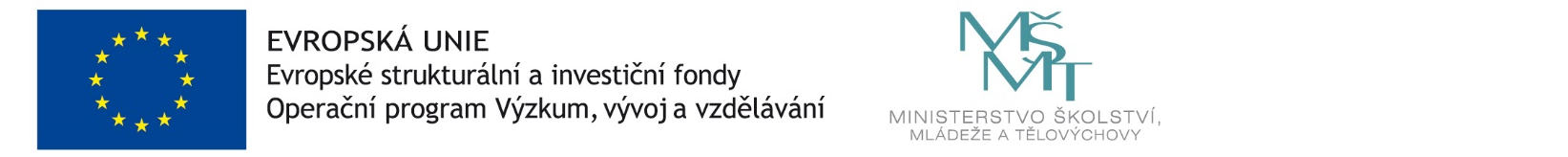 